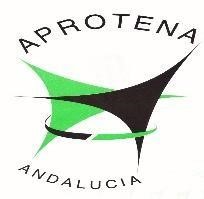 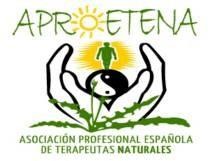 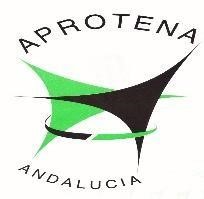 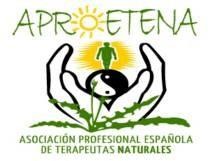 Los datos personales recogidos, serán incorporados y tratados en el fichero de la asociación, cuya finalidad es informar a los socios de nuestras novedades, además de otras cesiones previstas en ley. El responsable del fichero es Asociación Profesional Española de Terapeutas Naturales, Avd. de Los Gavilanes 36, 41006-Sevilla,con N.I.F G90267097. Donde el interesado podrá ejercer los derechos de acceso, rectificación, cancelación y oposición, todo por lo cual se informa en cumplimiento del artículo 5 de la ley orgánica 15/1999, del 13 de diciembre, de protección de datos de carácter personal. Autorizo a la Asociación APROETENA, a la utilización de mis datos, para el intercambio de correo concerniente a dicha             asociación, según obliga la ley de protección de datos, por lo que doy mi conformidad y firmo: 	FECHA: 	/ 	/ 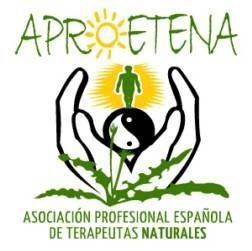 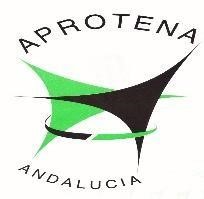 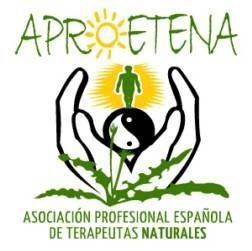 DATOS PERSONALES Nombre: 1er apellido: 2º apellido: Dirección C/. Nº: Piso: Letra: Dirección C/. Código postal: Población: Provincia: DNI / NIF / Pasaporte: Teléfono 1: Teléfono 2: Fax: e-mail:   DATOS PROFESIONALES Fecha ingreso Número Asociado Procedencia INSTRUCCIONES DE DOMICILIACIÓN BANCARIA INSTRUCCIONES DE DOMICILIACIÓN BANCARIA INSTRUCCIONES DE DOMICILIACIÓN BANCARIA INSTRUCCIONES DE DOMICILIACIÓN BANCARIA INSTRUCCIONES DE DOMICILIACIÓN BANCARIA INSTRUCCIONES DE DOMICILIACIÓN BANCARIA INSTRUCCIONES DE DOMICILIACIÓN BANCARIA INSTRUCCIONES DE DOMICILIACIÓN BANCARIA INSTRUCCIONES DE DOMICILIACIÓN BANCARIA INSTRUCCIONES DE DOMICILIACIÓN BANCARIA INSTRUCCIONES DE DOMICILIACIÓN BANCARIA INSTRUCCIONES DE DOMICILIACIÓN BANCARIA INSTRUCCIONES DE DOMICILIACIÓN BANCARIA INSTRUCCIONES DE DOMICILIACIÓN BANCARIA IBANENTIDADOFICINAD.C. NÚMERO DE CUENTAFirma de autorización: Firma del solicitante:  